PEMERINTAH KABUPATEN PURBALINGGA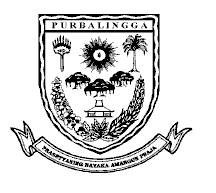 KECAMATAN ...........................DESA ..................Alamat : Jln Raya ............................. Purbalingga,.............PAKTA INTEGRITASYang bertanda tangan di bawah ini :Nama 	:  No. Identitas KTP   	: Alamat	: Jabatan 	: Kepala Desa ...................... Kec. ......................Bertindak untuk	: Pemerintah Desa .............. Kec ..............Dalam rangka pelaksanaan kegiatan yang dibiayai dari Alokasi Dana Desa Tahun Anggaran 2017, dengan ini saya menyatakan bahwa Saya: Tidak akan melakukan praktik Korupsi , Kolusi dan Nepotisme ( KKN )Akan melaporkan kepada pihak yang berwajib / berwenang apabila mengetahui ada indikasi Korupsi , Kolusi dan Nepotisme ( KKN ) dalam proses pelaksanaan kegiatan  yang dibiayai dari Alokasi Dana Desa ini.Akan menggunakan Alokasi Dana Desa sesuai dengan Peraturan Perundang-undangan yang berlaku.Apabila saya melanggar hal-hal yang telah saya nyatakan dalam Pakta Integritas ini, saya bersedia dikenakan sanksi sesuai dengan Peraturan Perundang-undangan yang berlaku....................,  .....................  2017Kepala Desa ..............(.........................................)